Publicado en Barcelona (Cataluña) el 24/04/2024 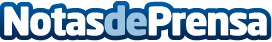 Repara tu Deuda Abogados cancela 73.000€ en Barcelona (Cataluña) con la Ley de Segunda OportunidadEl marido de la exonerada, autónomo, enfermó. Ella dejó su trabajo para cuidarlo antes de que fallecieraDatos de contacto:David GuerreroResponsable de Prensa655956735Nota de prensa publicada en: https://www.notasdeprensa.es/repara-tu-deuda-abogados-cancela-73-000-en_2 Categorias: Nacional Derecho Finanzas Cataluña http://www.notasdeprensa.es